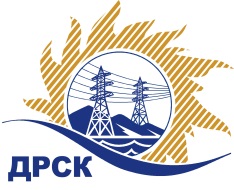 Акционерное Общество«Дальневосточная распределительная сетевая  компания»Протокол № 262/УКС-ВПЗаседания закупочной комиссии по выбору победителя по открытому запросу цен на право заключения договора на выполнение работ «Мероприятия по строительству и реконструкции электрических сетей до 10 кВ для технологического присоединения потребителей (в том числе ПИР) на территории филиала ПЭС (Анучинский район с. Ильмаковка)», закупка 2020 ГКПЗ 2018 г.ПРИСУТСТВОВАЛИ: члены постоянно действующей Закупочной комиссии АО «ДРСК»  1-го уровня.ВОПРОСЫ, ВЫНОСИМЫЕ НА РАССМОТРЕНИЕ ЗАКУПОЧНОЙ КОМИССИИ: О  рассмотрении результатов оценки заявок Участников.Об отклонении заявки ООО "Дальневосточная Монтажная Компания"Об отклонении заявки ООО «Уссурэлектромонтаж»О признании запроса цен несостоявшимся.РЕШИЛИ:По вопросу № 1:Признать объем полученной информации достаточным для принятия решения.Принять цены, полученные на процедуре вскрытия конвертов с заявками участников.По вопросу № 2:Отклонить заявку Участника ООО "Дальневосточная Монтажная Компания" от дальнейшего рассмотрения как несоответствующую требованиям основании  пп «а» п. 2.8.2.5 Документации о закупке.По вопросу № 3:Отклонить заявку Участника ООО «Уссурэлектромонтаж» от дальнейшего рассмотрения как несоответствующую требованиям основании  пп «а,д» п. 2.8.2.5 Документации о закупке.По вопросу № 4:Признать запрос цен на право заключения договора на выполнение работ  «Мероприятия по строительству и реконструкции электрических сетей до 10 кВ для технологического присоединения потребителей (в том числе ПИР) на территории филиала ПЭС (Анучинский район с. Ильмаковка)» несостоявшимся, согласно п. 7.8.8.2 Положения о закупке продукции для нужд АО «ДРСК», т.к. по результатам рассмотрения заявок принято решение о признании менее двух заявок, соответствующих требованиям документации о закупке.Исп. Коротаева Т.В.(4162)397-205Благовещенск ЕИС № 31806038627«28» февраля  2018 г.№Наименование участника Стоимость заявки на участие в запросе цен1АО "Востоксельэлектросетьстрой" 
ИНН/КПП /272501001 ОГРН 10227014039441 282 918.84 руб. без учета НДС1 513 844.23 руб. с учетом НДС2ООО "Дальневосточная Монтажная Компания" ИНН/КПП 2506012068/250601001 ОГРН 11725360255071 200 000.00 руб. без учета НДС1 416 000.00 руб. с учетом НДС3ООО «Уссурэлектромонтаж» ИНН/КПП 2511038625/251101001 ОГРН 10225008668381 000 000.00 руб. без учета НДС1 180 000.00 руб. с учетом НДСОснования для отклоненияУчастник имеет кризисное финансовое состояние, что не соответствует п. 2.2.1.1 «б» Документации о закупке.Основания для отклонения1. Участником представлена выписка из ЕГРЮЛ датированная 11.12.2017 г., что не соответствует  подпункту «а» пункта 2.2.6.1 Документации о закупке, в котором указано, что участник должен представить в составе своей заявки  выписку из Единого государственного реестра юридических лиц/ индивидуальных предпринимателей в форме электронного документа, подписанного квалифицированной электронной подписью, либо копию Выписки, подписанной собственноручной подписью должностного лица налогового органа и заверенной печатью налогового органа, либо копию нотариально заверенной Выписки, выданной не позднее 1 (одного) месяца до даты окончания подачи заявок на участие в закупке.После проведенного дозапроса документ не был представлен.2. Выявлены несоответствия в части сроков выполнения работ в представленных документах: в Графике выполнения работ Участник предлагает окончания выполнения строительно-монтажных работ – 90 дней с даты подписания договора. В тоже время в Техническом предложении на выполнение работ он соглашается и с Техническим заданием Заказчика и проектом договора, в которых установлен срок окончания работ – 06.05.2018 г.После проведенного дозапроса разночтения не были устранены.Секретарь комиссии ______________________М.Г. Елисеева